§2137.  State Government recycling and waste reductionThe Department of Administrative and Financial Services shall assess the status of recycling efforts undertaken directly by the State for its own solid waste and shall evaluate existing programs and develop necessary new programs for recycling to reduce the generation of solid waste by the State.  [PL 1995, c. 656, Pt. A, §40 (AMD).]1.  Waste reduction and recycling plan. [PL 1995, c. 465, Pt. A, §55 (RP); PL 1995, c. 465, Pt. C, §2 (AFF).]2.  Capitol complex recycling program. [PL 1995, c. 465, Pt. A, §55 (RP); PL 1995, c. 465, Pt. C, §2 (AFF).]3.  Recycling.  Each state agency shall establish and implement a source separation and collection program for recyclable materials produced as a result of agency operations, including, at a minimum, high grade paper and corrugated paper.  The source separation and collection program must include, at a minimum, procedures for collecting and storing recyclable materials, bins or containers for storing materials, and contractual and other arrangements with buyers.  Each agency shall appoint a recycling coordinator for every 50 employees at a minimum and shall conduct educational programs for its employees on the recycling program.[PL 1995, c. 465, Pt. A, §55 (AMD); PL 1995, c. 465, Pt. C, §2 (AFF).]4.  Waste reduction.  Each state agency shall establish and implement a waste reduction program for materials used in the course of agency operations.  The program must be designed and implemented to achieve the maximum feasible reduction of waste generated as a result of agency operations.[PL 1995, c. 465, Pt. A, §55 (AMD); PL 1995, c. 465, Pt. C, §2 (AFF).]5.  University of Maine System.  The following provisions apply to the University of Maine System.A.    [PL 1995, c. 465, Pt. A, §55 (RP); PL 1995, c. 465, Pt. C, §2 (AFF).]B.  Each campus of the University of Maine System shall establish and implement a source separation and collection program for recyclable materials, including at a minimum high grade paper, corrugated paper and glass.  The source separation and collection program must include procedures for collecting and storing recyclable materials, bins or containers for storing materials and contractual and other arrangements with buyers. Each campus shall appoint a recycling coordinator and shall conduct educational programs for students and employees on the recycling program.  [PL 1995, c. 465, Pt. A, §55 (AMD); PL 1995, c. 465, Pt. C, §2 (AFF).]C.  Each campus of the University of Maine System shall establish and implement a waste reduction program for materials used in the course of its operations.  The program must be designed and implemented to achieve the maximum feasible reduction of waste.  [PL 1995, c. 465, Pt. A, §55 (AMD); PL 1995, c. 465, Pt. C, §2 (AFF).]D.  Each campus of the University of Maine System shall establish a leaf composting program.  [PL 1995, c. 465, Pt. A, §55 (AMD); PL 1995, c. 465, Pt. C, §2 (AFF).]E.  Each campus of the University of Maine System shall assess the status of its recycling efforts, evaluate existing programs and, within available resources, develop necessary new programs for recycling to reduce the generation of solid waste by the campus.  [PL 1995, c. 465, Pt. A, §55 (NEW); PL 1995, c. 465, Pt. C, §2 (AFF).][PL 1995, c. 465, Pt. A, §55 (AMD); PL 1995, c. 465, Pt. C, §2 (AFF).]SECTION HISTORYPL 1989, c. 585, §A7 (NEW). PL 1995, c. 465, §A55 (AMD). PL 1995, c. 465, §C2 (AFF). PL 1995, c. 656, §A40 (AMD). The State of Maine claims a copyright in its codified statutes. If you intend to republish this material, we require that you include the following disclaimer in your publication:All copyrights and other rights to statutory text are reserved by the State of Maine. The text included in this publication reflects changes made through the First Regular and First Special Session of the 131st Maine Legislature and is current through November 1, 2023
                    . The text is subject to change without notice. It is a version that has not been officially certified by the Secretary of State. Refer to the Maine Revised Statutes Annotated and supplements for certified text.
                The Office of the Revisor of Statutes also requests that you send us one copy of any statutory publication you may produce. Our goal is not to restrict publishing activity, but to keep track of who is publishing what, to identify any needless duplication and to preserve the State's copyright rights.PLEASE NOTE: The Revisor's Office cannot perform research for or provide legal advice or interpretation of Maine law to the public. If you need legal assistance, please contact a qualified attorney.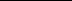 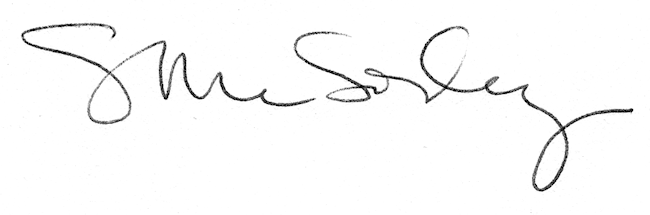 